Туристско-краеведческий дистанционный конкурс «Мой край»исследовательских работ школьников города ТвериНе забудьте правильно оформить заявку:ФИО ____________________________________город____________________________________ОУ______________________________________класс_____________________________________ФИО учителя_______________________________ПОЛОЖЕНИЕОбщие положенияГородской туристско-краеведческий конкурс «Мой край» проводится в рамках ежегодного экологического марафона «Земля – наш общий дом» по плану управления образования администрации г.Твери, МКУ «Центр развития образования» г.Твери.Участники конкурса – учащиеся 6-10 классов школ г. Твери.Организатор проведения конкурса -  МОУ СОШ №51.
Сроки проведения: с 20.04.2020 г. по 00.00.2020 г.Форма проведения – дистанционная.Адрес конкурса:  danilova_alla@mail.ru, обязательно указать в теме письма – Конкурс Мой край.Содержание конкурсаКонкурсные работы принимаются по номинациям, число работ одного участника в каждой номинации не ограничивается.Одна работа имеет одного автора.Номинации:Требования к конкурсной работеТехнические требования: Объём работы: 1-2 страницы, включая фотографии.Работа выполняется в электронном виде: Word, шрифт – Times New Roman с выравниванием текста по ширине. Презентации НЕ принимаются.Титульный лист НЕ нужен. На первом листе – название работы, ниже – ФИ автора, ФИО руководителя и далее – текст работы.Фотографии обязательны. Количество фотографий: 1-4. Фотографии размещаются в тексте в самом конце работы, подписываются, указывается источник фотографий (или указывается, что фотографии сделаны автором работы). Не надо прикреплять к письму файлы с фотографиями как приложение.Использование цветного шрифта, фона, рисунков, таблиц, графиков – по желанию.Требования к содержанию:Все работы связаны с Тверской областью, нашим краем.Работа может быть посвящена известным людям - одному или двум героям, ставшим историей или являющимися нашими современниками. Работа может быть описанием конкретного природного или культурно-исторического объекта, или описанием какого-либо ремесла, которое поддерживается в нашем крае.  Желательно указать время и место событий.Стиль описания – свободный, журналистский, не сухой и не справочный. Важно, чтобы автор лично «прикоснулся» к описываемому объекту – либо был на этом месте, либо общался с человеком (героем рассказа), либо вдохновился рассказом или чтением об этом объекте. Нужно рассказать то, что увидели или поняли именно Вы. Изложение материала должно быть лёгким и интересным, как эссе или рассказ экскурсовода. Важно выразить личное отношение автора к описываемым судьбам, событиям или объектам. Например: «Думаю, это одно из самых удивительных мест в нашем крае!»В конце работы обязательно нужно указать, как добраться до описываемого места. Например, «До истока Волги можно доехать из Твери автобусом Тверь – Осташков. От Осташкова до села Свапуще, там по дорожному указателю налево, в деревню Волговерховье. От озера Стерж сворачиваем в сторону леса. Через 8 км вы - у истока Волги»Информационные источники (не более 3-х) необходимо указать после фотографий.Критерии оценивания конкурсных работКонкурсные работы оцениваются по критериям:соответствие требованиям конкурса;грамотность и эстетика выполнения работы;эмоциональное восприятие работы.РезультатыГрамота победителя или призёра конкурса управления образования администрации г.Твери .Свидетельство участника конкурса.Ждём ваши работы!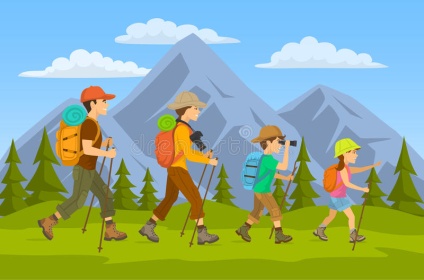 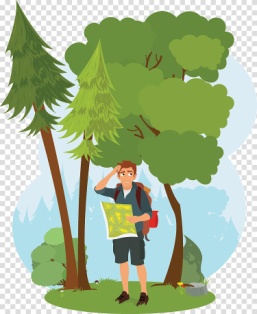 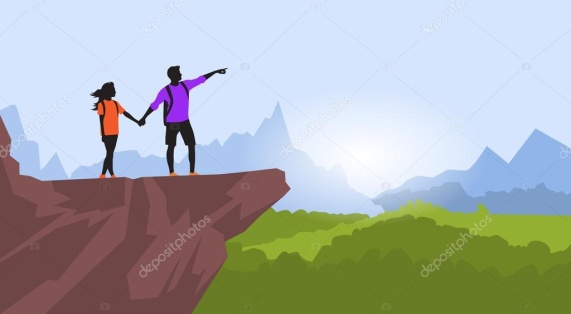 НоминацииОбъекты исследования 1Природа Природа Тверского края, удивляющая своими особенностями и красотой:- реки, водопады, озёра, болота, ключи,- крутые берега, овраги, пещеры, леса, высокие холмы- заповедники, охраняемые природные зоны2Гении и таланты Жизнь и судьба известных людей науки и культуры, родившихся или живших в Тверской области:- ученых, исследователей, путешественников, разработчиков, рационализаторов;- писателей, композиторов, певцов, музыкантов;- политических деятелей.Память об этих людях отражена в мемориальных табличках, домах-музеях, памятниках, и т.д.3Воины-защитникиЖизнь и судьба наших земляков, чьи имена носят образовательные организации или чьи имена увековечены на обелисках, мемориалах, памятниках; о ком написано в книгах или газетах, или рассказывается в музеях: - защитники Отечества, родившиеся или живущие (жившие) в Тверской области – участники I, II мировых войн, участники Финской, Японской войн. - воины – интернационалисты, родившиеся или живущие (жившие) в Тверской области – участники военных действий в Афганистане, Чечне, Сирии и других горячих точках мира. 4Памятники истории и культуры Архитектурные и скульптурные объекты, связанные с историей и культурой Тверского края, в том числе, храмы и монастыри.5Ремёсла Ремёсла, отражающие самобытность края; люди, занимающиеся этими ремёслами или народным творчеством:- резьба по дереву, выдувка стекла, переплетное дело,- скульптуры или сады из камней, изготовление глиняных горшков, народных костюмов, золотошвейное дело и т.д.; - кулинарное искусство: приготовление особых видов сыров, напитков, особая выпечка хлеба, пирогов и так далее, отражающие самобытность нашего края и т.д.